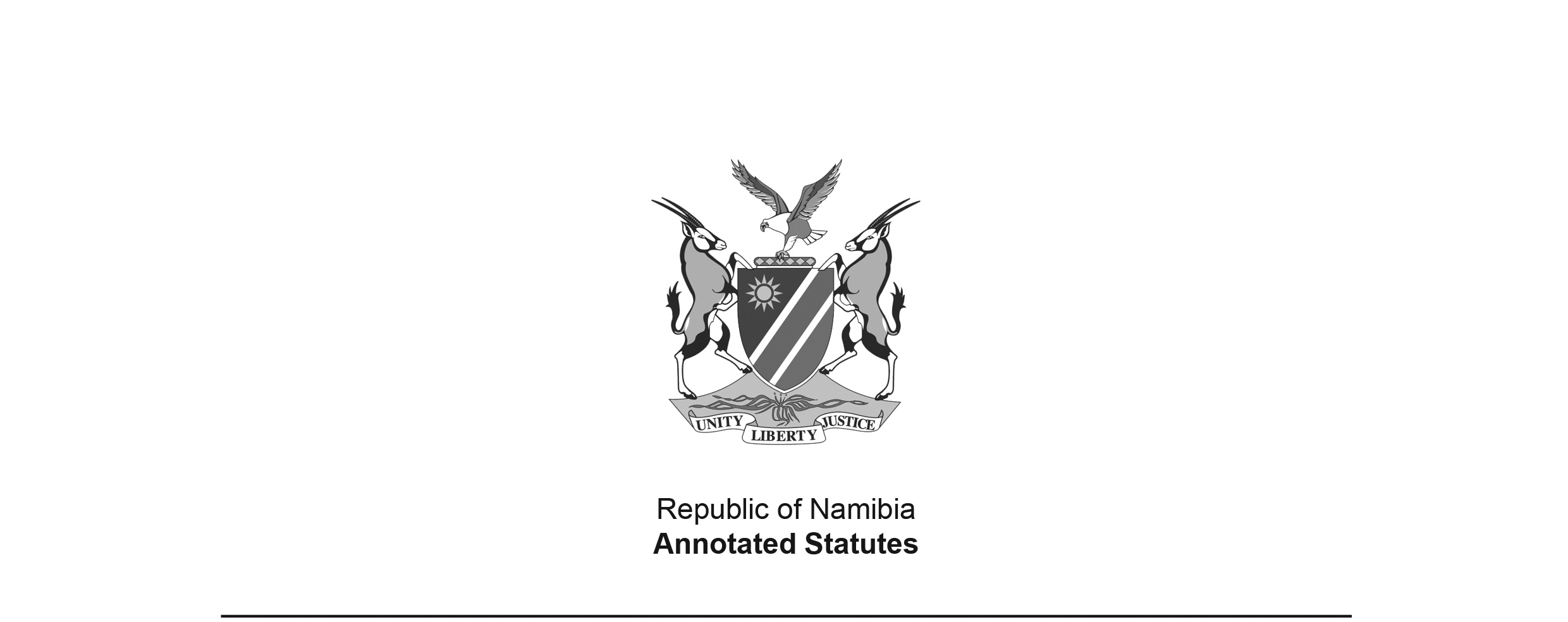 Appropriation Act 4 of 2020(GG 7260)came into force on date of publication: 1 July 2020ACTTo appropriate amounts of money to meet the financial requirements of the State during the financial year ending 31 March 2021.(Signed by the President on 29 June 2020)BE IT ENACTED as passed by the Parliament, and assented to by the President, of the Republic of Namibia as follows:Appropriation of amounts of money for the financial requirements of State1.	Subject to the State Finance Act, 1991 (Act No. 31 of 1991) the amounts of money shown in the Schedule are appropriated for the financial requirements of the State during the financial year ending 31 March 2021 as a charge to the State Revenue Fund.Short title2.	This Act is called the Appropriation Act, 2020.SCHEDULEVOTETITLEAMOUNTS in N$’00001President493 52902Prime Minister421 44403National Assembly131 12404Auditor General109 26705Home Affairs and Immigration516 89606Safety and Security5 434 90907International Relations and Cooperation1 010 61608Defence6 229 10309Finance6 219 50410Education, Arts and Culture14 185 74711National Council101 26313Health and Social Services7 951 31014Labour, Industrial Relations and Employment Creation187 92615Mines and Energy233 55016Justice480 74617Urban and Rural Development1 713 16118Environment, Forestry and Tourism584 51319Industrialisation and Trade174 78121Judiciary375 65222Fisheries and Marine Resources236 90623Works591 90524Transport2 403 67426National Planning Commission283 87227Sport, Youth and National Service306 86028Electoral Commission of Namibia282 18229Information and Communication Technology526 30830Anti-Corruption Commission61 61231Veterans Affairs847 65432Higher Education, Technology and Innovation3 301 67434Public Enterprises1 409 49636Gender Equality, Poverty Eradication and Social Welfare5 255 12437Agriculture and Land Reform1 337 41438Water929 177TOTAL64 328 899